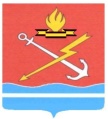 АДМИНИСТРАЦИЯ КИРОВСКОГО ГОРОДСКОГО ПОСЕЛЕНИЯ КИРОВСКОГО МУНИЦИПАЛЬНОГО РАЙОНА ЛЕНИНГРАДСКОЙ ОБЛАСТИП О С Т А Н О В Л Е Н И Еот 27 декабря 2023 года № 1341О внесении изменений в постановление администрации МО «Кировск» от 10 января 2023 года № 5 «Об утверждении административного регламента предоставления муниципальной услуги «Установление публичного сервитута в отношении земельных участков и (или) земель, расположенных на территории Кировского городского поселения Ленинградской области (государственная собственность на которые не разграничена ), для их использования в целях, предусмотренных статьей 39.37 Земельного кодекса Российской Федерации» и признании утратившим силу постановления администрации МО «Кировск» от 22.03.2019 № 185На основании Федерального закона от 27.07.2010 № 210-ФЗ «Об организации предоставления государственных и муниципальных услуг», с целью приведения в соответствие с методическими рекомендациями по разработке административного регламента по предоставлению муниципальной услуги «Установление публичного сервитута в отношении земельных участков и (или) земель, расположенных на территории Кировского городского поселения Ленинградской области (государственная собственность на которые не разграничена ), для их использования в целях, предусмотренных статьей 39.37 Земельного кодекса Российской Федерации», одобренными п.6.2. протокола заседания комиссии по повышению качества и доступности предоставления государственных и муниципальных услуг в Ленинградской области от 15.12.2023 года  №   03.1.1.-14-343/2023, п о с т а н о в л я е т:1. Внести следующие изменения в постановление администрации МО «Кировск» от 10 января 2023 года № 5 «Об утверждении административного регламента предоставления муниципальной услуги «Установление публичного сервитута в отношении земельных участков и (или) земель, расположенных на территории Кировского городского поселения Ленинградской области (государственная собственность на которые не разграничена), для их использования в целях, предусмотренных статьей 39.37 Земельного кодекса Российской Федерации» и признании утратившим силу постановления администрации МО «Кировск» от 22.03.2019 № 185»  (далее – Постановление):1.1.  подпункт 2) пункта 2.1.2 приложения к Постановлению изложить в следующей редакции:«2) эксплуатации, реконструкции, капитального ремонта инженерных сооружений, реконструкции, капитального ремонта их участков (частей);».1.2. В пункте 2.2.1 слова «предусмотренных частью 18 статьи 14.1 Федерального закона от 27 июля 2006 года № 149-ФЗ «Об информации, информационных технологиях и о защите информации» заменить словами «систем, указанных в частях 10 и 11 статьи 7 Федерального закона от 27.07.2010 № 210-ФЗ «Об организации предоставления государственных и муниципальных услуг».1.3. Пункт 2.4.2 приложения к Постановлению изложить в следующей редакции:«2.4.2. Не более 30 календарных дней со дня поступления ходатайства об установлении публичного сервитута и прилагаемых к ходатайству документов в целях, предусмотренных подпунктами 1, 2, 4, 4.1 и 5 статьи 39.37 Земельного кодекса Российской Федерации, а также в целях установления публичного сервитута для реконструкции участков (частей) инженерных сооружений, предусмотренного подпунктом 6 статьи 39.37 Земельного кодекса Российской Федерации, но не ранее чем 15 календарных дней со дня опубликования сообщения о поступившем ходатайстве, предусмотренного подпунктом 1 пункта 3 статьи 39.42 Земельного кодекса Российской Федерации (за исключением случая, предусмотренного пунктом 10 статьи 39.42 Земельного кодекса Российской Федерации);».1.4. В пункте 2.6. подпункты  3)-8) изложить в следующей редакции:«3) копия соглашения, заключенного между заявителем и собственником линейного объекта, расположенного на земельном участке и (или) землях, в отношении которых подано ходатайство об установлении публичного сервитута, о технических требованиях и условиях, подлежащих обязательному исполнению при реконструкции, капитальном ремонте или сносе указанного линейного объекта, в случае, если осуществление публичного сервитута повлечет необходимость реконструкции, капитального ремонта или сноса указанного линейного объекта;4) копии документов, подтверждающих право на инженерное сооружение, если подано ходатайство об установлении публичного сервитута для реконструкции или эксплуатации указанного сооружения, реконструкции или капитального ремонта его участка (части),при условии, что такое право не зарегистрировано в Едином государственном реестре недвижимости;5) копия проекта организации строительства, который является разделом проектной документации объекта капитального строительства и в составе которого определяются в том числе места временного складирования строительных и иных материалов, размещения строительной техники, возведения некапитальных строений, сооружений на срок строительства, в случае, если ходатайство об установлении публичного сервитута подано в целях, предусмотренных подпунктом 2 статьи 39.37 Земельного Кодекса Российской Федерации;6) копия договора о подключении (технологическом присоединении) к сетям инженерно-технического обеспечения с указанием сторон такого договора и сроков технологического присоединения в случае, если ходатайство об установлении публичного сервитута подано в целях размещения инженерного сооружения, необходимого для подключения (технологического присоединения) объекта капитального строительства к сетям инженерно-технического обеспечения;7) копия договора о прокладке, переустройстве, переносе инженерных коммуникаций, их эксплуатации в случае, если ходатайство об установлении публичного сервитута подано в целях, предусмотренных подпунктом 4.1 статьи 39.37 Земельного кодекса Российской Федерации;8) копия договора, на основании которого осуществляются реконструкция, капитальный ремонт линейных объектов в связи с планируемыми строительством, реконструкцией или капитальным ремонтом объектов капитального строительства, в случае, если ходатайство об установлении публичного сервитута подано для указанных целей;».1.4. Подпункт 8) пункта 2.6.1 приложения к Постановлению изложить в следующей редакции:«8) сведения о проекте организации строительства, который является разделом проектной документации объекта капитального строительства и в составе которого определяются в том числе места временного складирования строительных и иных материалов, размещения строительной техники, возведения некапитальных строений, сооружений на срок строительства, в случае установления публичного сервитута в целях, предусмотренных подпунктом 2 статьи 39.37Земельного кодекса Российской Федерации;».1.5. Пункт  2.6.1 приложения к Постановлению дополнить пунктом следующего содержания:«2.6.1.3. В случае если границы публичного сервитута превышают размеры соответствующих охранных зон, к ходатайству об установлении публичного сервитута прилагаются расчеты, содержащиеся в проектной документации линейного объекта, обосновывающие местоположение неотъемлемых технологических частей указанного линейного объекта.».1.6. В подпункте 5) пункта 2.10 приложения к Постановлению после слов «подпунктами 1, 3 и 4» заменить словами «подпунктами 1, 3,4, 4.1 и 6».1.7. в пункте 3.1.3.2 5 действие: слова «1, 2, 4 и 5» заменить словами «1, 2, 4, 4.1 и 5».1.8. подпункт 7) пункта 3.1.3.2 приложения к Постановлению дополнить абзацем следующего содержания:«Мероприятия, предусмотренные 5 действием, не осуществляются, если на запрос о правообладателях земельных участков, в отношении которых подано ходатайство об установлении публичного сервитута, представлены сведения из Единого государственного реестра недвижимости обо всех правообладателях всех земельных участков, расположенных в границах устанавливаемого публичного сервитута. Указанное правило применяется в случае, если публичный сервитут устанавливается только в отношении земельных участков, сведения о которых содержатся в Едином государственном реестре недвижимости.».2. Настоящее постановление вступает в силу со дня официального опубликования и подлежит размещению на официальном сайте МО «Кировск».Глава администрации                                                                        О.Н.КротоваРазослано: дело, прокуратура, регистр НПА, ННГ+, сайт, ОГиЗО